[Назва][Хто надіслав][Куди надіслано][На здобуття ступеня]Анотація[Назва статті][Імена авторів][Імена наукових керівників][Дата][Підрозділ][Ступінь][Щоб замінити цей текст покажчика місця заповнення на цій сторінці, просто виберіть потрібний рядок і почніть вводити. Але поки не робіть цього!][Спочатку перегляньте кілька порад, які допоможуть вам швидко відформатувати звіт. Вас може вразити, наскільки легко це зробити.][Потрібен заголовок? Просто виберіть потрібний стиль заголовка на вкладці "Основне" в колекції "Стилі".Зверніть увагу на інші стилі в цій колекції, зокрема для нумерованого або маркірованого списку, схожого на цей.][Простий початок роботи][Щоб досягти найкращих результатів, під час вибору тексту, який потрібно копіювати або редагувати, не додавайте пробілів праворуч або ліворуч від вибраного фрагмента.][Цей стиль має назву "Маркірований список".][Застосувати новий стиль до таблиці так само просто, як і до тексту. Щоб змінити вигляд показаного раніше зразка таблиці, помістіть курсор у неї та вкладці "Конструктор" розділу "Робота з таблицями" та виберіть інший стиль.][Завдання 1][Завдання 2][Ім’я студента 1] [Дата][Ім’я студента 1] [Дата][Ім’я студента 2] [Дата][Ім’я студента 2] [Дата][Ім’я наукового керівника] [Дата][Ім’я наукового керівника] [Дата][Заголовок стовпця 1][Заголовок стовпця 2][Заголовок стовпця 3][Заголовок стовпця 4][Заголовок рядка 1][Ваш текст][Ваш текст][Ваш текст][Заголовок рядка 2][Ваш текст][Ваш текст][Ваш текст][Заголовок рядка 3][Ваш текст][Ваш текст][Ваш текст][Заголовок рядка 4][Ваш текст][Ваш текст][Ваш текст][Завжди чудовий вигляд][Щоб замінити зразок зображення на власне, просто видаліть його. Потім на вкладці "Вставлення" натисніть кнопку "Зображення".]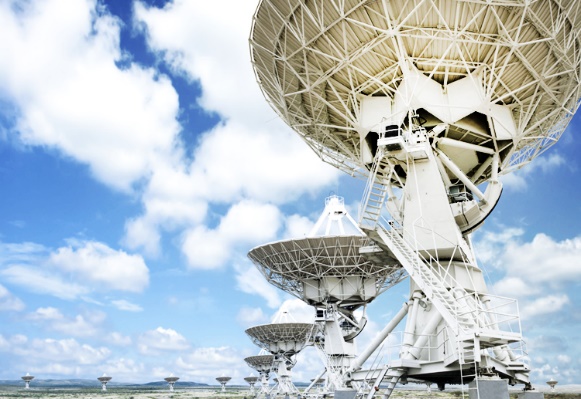 [Зображення 1] [Підпис зображення]